GRAIKIJAPARTENONASPartenono šventykla beveik garsiausias paminklas Graikijoje. Jis buvo pastatytas 432 m. Mūsų eros Atėnuose, o šiandien yra labiausiai atpažįstamas šiuolaikinės Graikijos turizmo simbolis. Jis buvo pastatytas Atėnų akropolyje. Šventykla pastatyta kaip padėka deivei už atėniečių ir graikų išgelbėjimą per paskutinį karą su persais.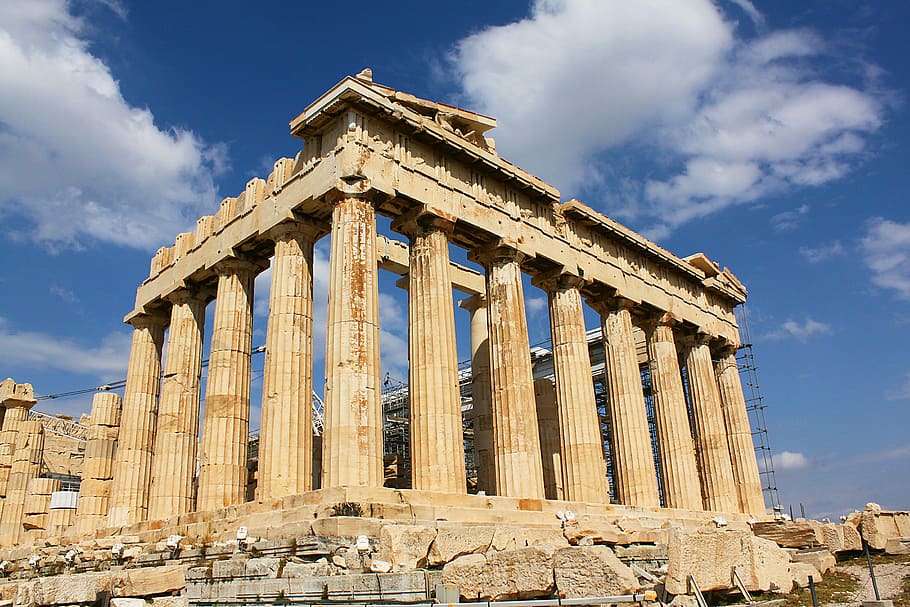 Antikiniai DelfaiTai antikiniai Delfai, senovėje laikyti Apolono buveine ir žemės centru. Žmonės čia atvykdavo pasiklausti žynių ir dievų, kaip jiems elgtis įvairiose situacijose. Apolono šventykla buvo atkasta 1892 m. Tai yra IV a. šventyklos griuvėsiai. Šventasis kelias veda į Apolono šventyklą. Palei kelią stovi maždaug 3000 statulų ir šventyklų, kuriose buvo laikomos paaukotos dovanos. 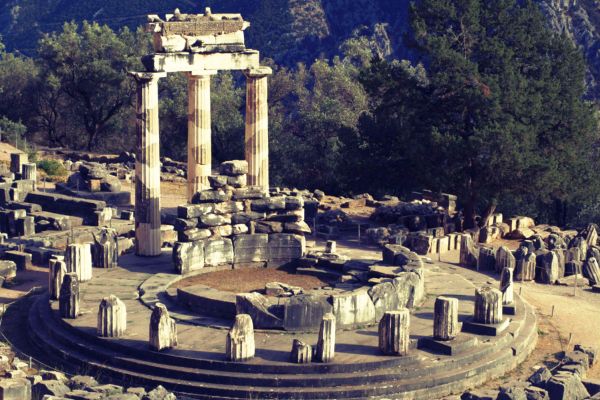 Polylimnio kriokliaiŠis krioklys yra geriausiai saugoma Graikija. Krioklys yra netoli miško, esančio Messenijoje, todėl jūs turite važiuoti per jį, kad pasiektumėte krioklius. Čia yra 15 šviežių ežerų. Tai vienas iš gražių krioklių, esančių Graikijoje.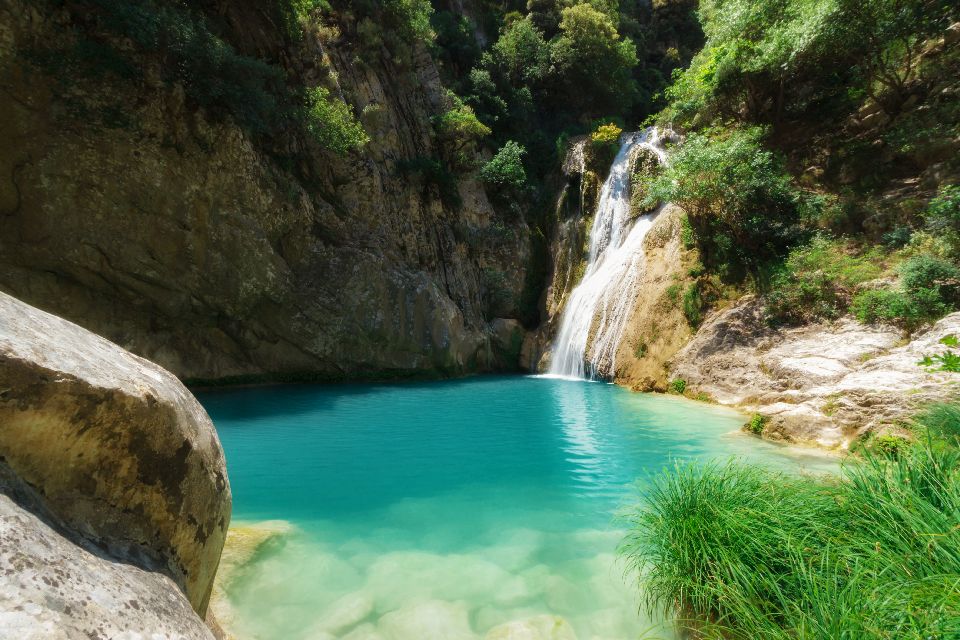 SostinėPlotasGyventojų skaičiusVėliavaValiutaKalbaMonarhcijaArRespublikaKada įstojo įESReligijaAtėnai131 957km² 10 892 931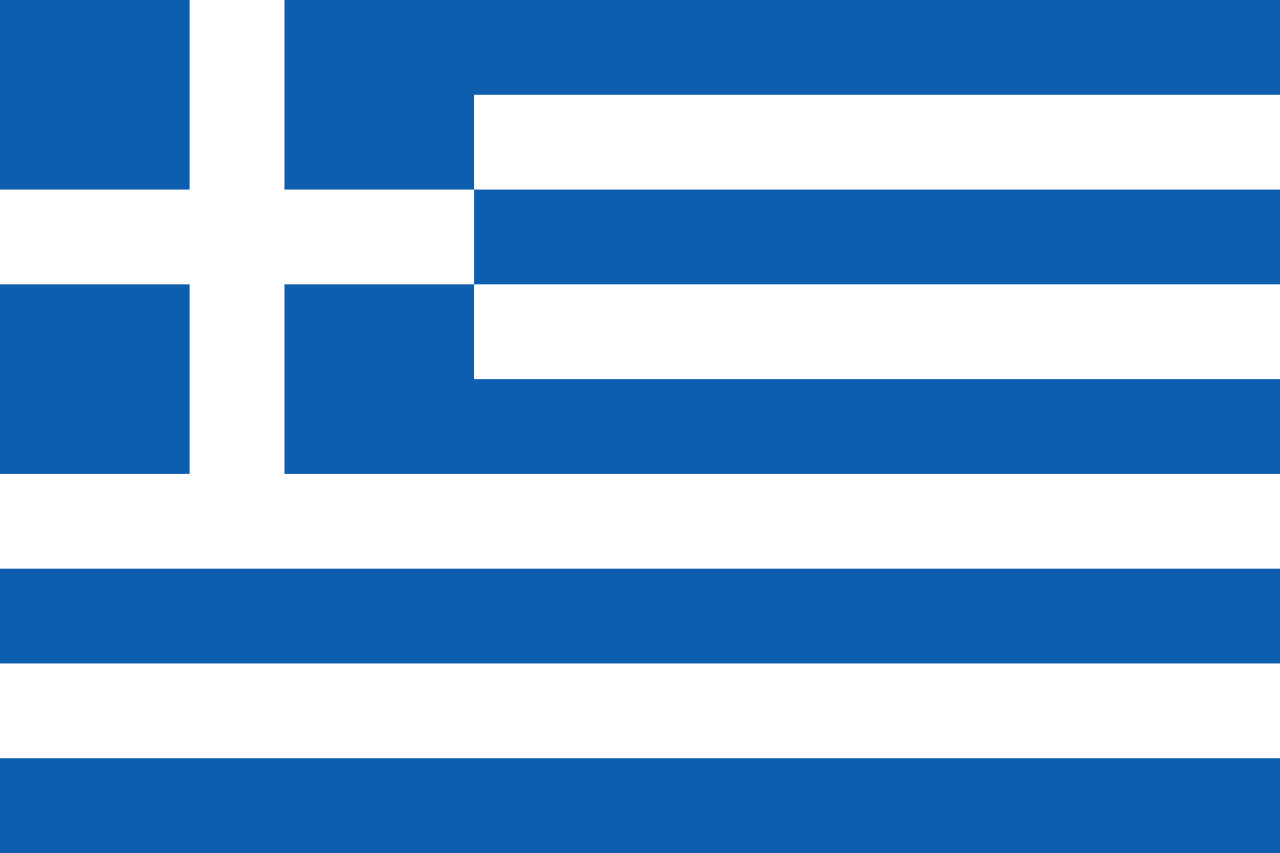 EurasGraikųRespublika1981 m. sausio 1 d.Kriščionys